PREFEITURA MUNICIPAL DE GETÚLIO VARGAS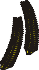 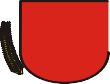 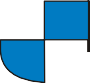 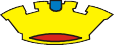 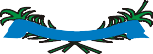 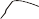 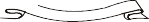 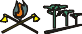 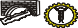 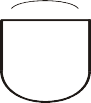 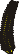 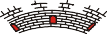 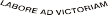 Av Firmino Girardello, 85Getúlio Vargas - Rio grande do Sul - 99900-000 pmgv@itake.com.brLEI Nº 5.113 DE 05  DE  FEVEREIRO  DE 2016Autoriza o Poder Executivo Municipal a efetuar a contratação de Servente em caráter temporário de excepcional interesse público.Bel. PEDRO PAULO PREZZOTTO, Prefeito Municipal de Getúlio Vargas, Estado do Rio Grande do Sul, faço saber que a Câmara Municipal de Vereadores aprovou e eu sanciono e promulgo a seguinte Lei:Art. 1º Fica o Poder Executivo Municipal autorizado a efetuar contratação temporária de excepcional interesse público para o atendimento de serviços afetos a área, não suprível pela disponibilidade do quadro de pessoal, para o cargo de Servente, sendo 01 (uma) vaga, padrão de vencimento 1, com base no art. 37, inciso IX, da Constituição Federal e art. 236, inciso III, da Lei Municipal nº 1.991/91.Parágrafo único. O contrato autorizado por esta lei vigorará pelo prazo de 06 meses, prorrogável por igual período. A contratação se dará através de processo seletivo simplificado.Art. 2º O contrato de que trata o art. 1º será de natureza administrativa, ficando assegurado os seguintes direitos ao(à) contratado(a):- remuneração equivalente do cargo de provimento efetivo de Servente, integrante do Quadro de Provimento Efetivo do Município;- jornada de trabalho; serviço extraordinário; repouso semanal remunerado; adicional de insalubridade; gratificação natalina proporcional e vale alimentação;- férias proporcionais, ao término do contrato;- inscrição no sistema oficial de previdência social.Art. 3º As despesas decorrentes da aplicação desta Lei correrão por conta de dotação orçamentária específica.Art. 4º Esta Lei entrará em vigor na data de sua publicação.PREFEITURA MUNICIPAL DE GETÚLIO VARGAS, 05 de fevereiro de 2016.Bel. PEDRO PAULO PREZZOTTO,Prefeito Municipal.Registre-se e publique-se.JULIANO NARDI,Secretário de Administração.